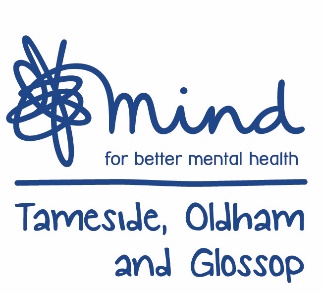 Executive Board Trustee Application Form – Beneficiary engagement and co-designAre you currently or have you used Mind’s services in the past twelve months?Please detail any qualifications Name:Address:Phone number:Address:Mobile number:Address:Email address:Preferred method of contact:Yes (please tick)No (please tick)If so, what service and when?If so, what service and when?Please tell us about any experience, skills or examples of work that you have that is relevant to this role: (continue on a separate sheet if necessary)Qualification Title and Awarding BodyDate CompletedPlease tell us why you want to work with Mind and what you feel you will bring to this role.Any other information you would like us to know?ReferencesPlease provide details of two referees that we can contact. They will be asked to comment on:Your ability to work sensitively with peopleYour trustworthiness, honesty and reliabilityYour ability to fulfil this volunteer role at MindReferencesPlease provide details of two referees that we can contact. They will be asked to comment on:Your ability to work sensitively with peopleYour trustworthiness, honesty and reliabilityYour ability to fulfil this volunteer role at MindReferencesPlease provide details of two referees that we can contact. They will be asked to comment on:Your ability to work sensitively with peopleYour trustworthiness, honesty and reliabilityYour ability to fulfil this volunteer role at MindReferee 1Referee 1Referee 1Name:Address and post code:Address and post code:Phone number:Address and post code:Address and post code:Email address:Relationship to you:Relationship to you:Referee 2Referee 2Referee 2Name:Address and post code:Address and post code:Phone number:Address and post code:Address and post code:Email address:Relationship to you:Relationship to you:DeclarationI confirm that all details provided above are true. I also agree that the two people given as referees may be approached by Tameside, Oldham and Glossop Mind for a written reference in relation to this application. I understand that if at a later date it transpires that any of this information is not correct, that Tameside, Oldham and Glossop Mind have the right to end my volunteering role.Signed __________________________________________________________________		Date ____________________________DeclarationI confirm that all details provided above are true. I also agree that the two people given as referees may be approached by Tameside, Oldham and Glossop Mind for a written reference in relation to this application. I understand that if at a later date it transpires that any of this information is not correct, that Tameside, Oldham and Glossop Mind have the right to end my volunteering role.Signed __________________________________________________________________		Date ____________________________Where to send this formEmail – HR@togmind.org  Post  – Tameside, Oldham and Glossop Mind, 216 – 218 Katherine Street, Ashton-under-   Lyne, OL6 7ASAny queries, please phone – 0161 330 9223 (our Well-being Centre)